      Refunds for this class must be requested at least 48 hours prior to the class. No refunds will be issued after that time. A $5.00 processing fee will be charged.          2022-2023CEUs for CNAs 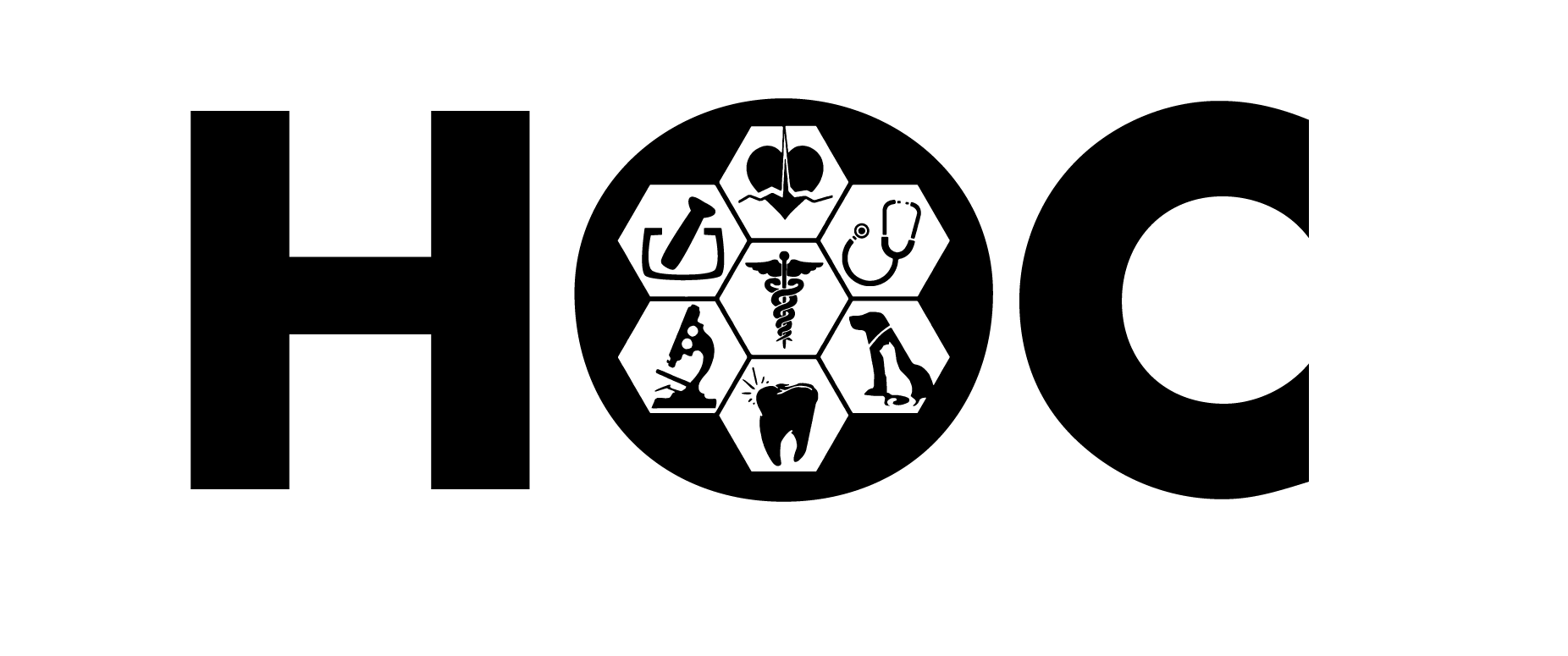 Certified Nurse Assistants must complete 24 hours of continuing education units (CEUs) per year.  HOC is approved to provide CEUs on a wide variety of issues affecting patients and their care.  Each hour of instruction equals 1 CEU.  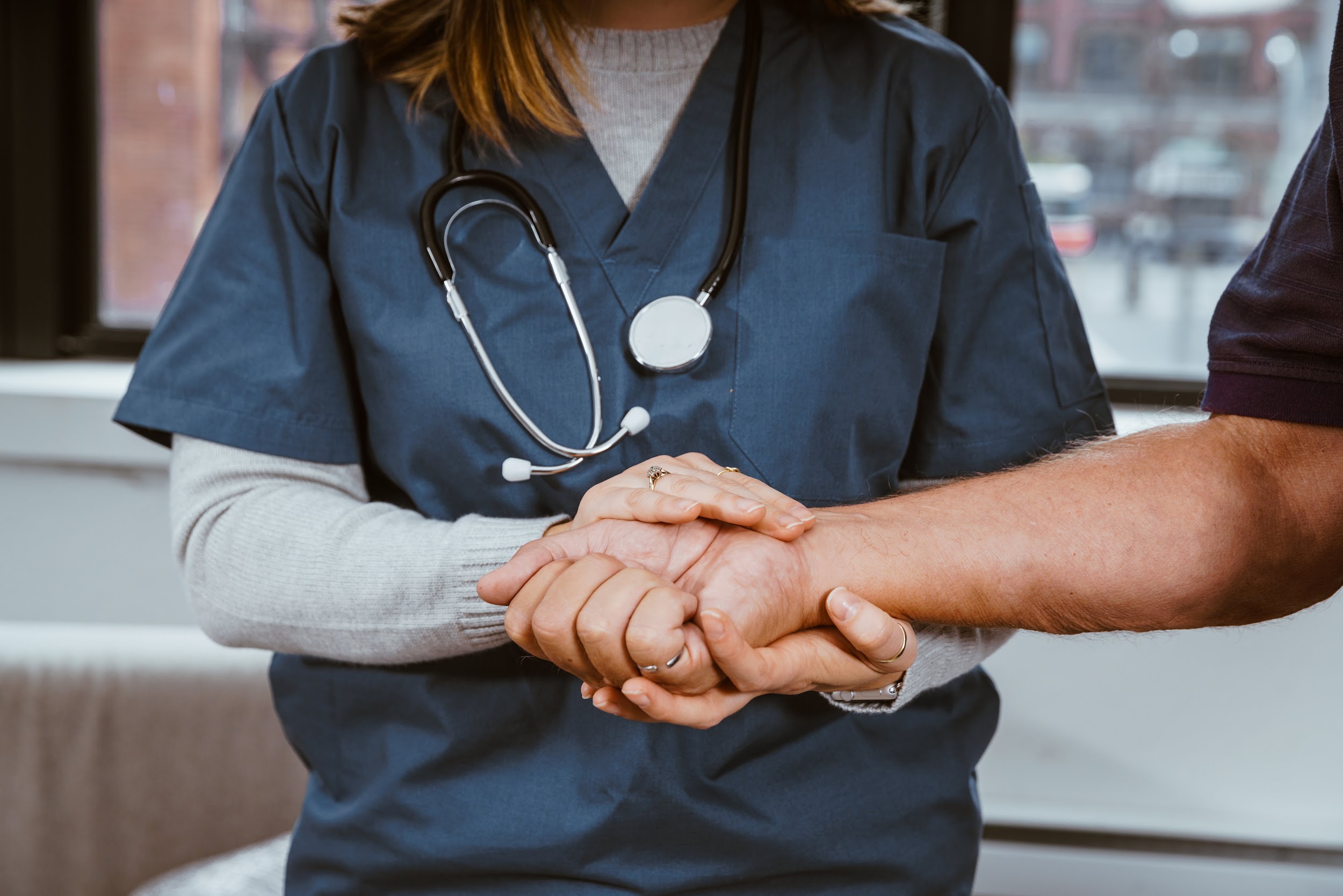 Class registration fee:  $15 for each 3-hour sessionMorning Session- 8:00 am - 11:00 am (see schedule below for subject reviewed)Afternoon Session- 12:00 pm - 3:00 pm  (see schedule below for subject reviewed) Classes will be in person on our campus Room 503*Schedules are subject to change at any time Requirements:Hold an active California CNA certification 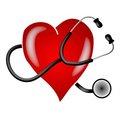    Health Occupations Center        9368 Oakbourne Road            Santee, CA  92071               hoc.guhsd.net                619.956.4300Successful completion of each class session equals 3 continuing education unitsSuccessful completion of each class session equals 3 continuing education unitsSuccessful completion of each class session equals 3 continuing education unitsCLASS DATETIMECLASS SUBJECTJuly 9, 20228:00 am - 11:00 amHIV and AIDSJuly 9, 202212:00 pm - 3:00 pmUnderstanding HospiceAugust 6, 20228:00 am - 11:00 amUnderstanding Basic Human NeedsAugust 6, 202212:00 pm - 3:00 pmUnderstanding HypertensionSeptember 10, 20228:00 am - 11:00 amHandling Incontinence of Bowel and BladderSeptember 10, 202212:00 pm - 3:00 pmLoving you JobOctober 1, 20228:00 am - 11:00 amMedical TerminologyOctober 1, 202212:00 pm - 3:00 pmMobilityNovember 5, 20228:00 am - 11:00 amNeglectNovember 5, 202212:00 pm - 3:00 pmNon-Compliant ClientsDecember 3, 20228:00 am - 11:00 amOxygen Safety for CNAsDecember 3, 202212:00 pm - 3:00 pmUnderstanding Alzheimer’s Disease 